COMM. 1307.021HY-Intro to Mass Communication (HY)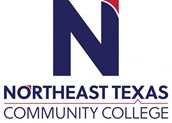 Course Syllabus: Fall 2022 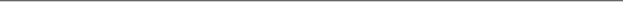 “Northeast Texas Community College exists to provide personal, dynamic learning experiences empowering students to succeed.”Instructor: Mandy Smith Office: Humanities 116Phone: (Office) 903-434-8254 (Cell) 903-466-6377 Email: msmith@ntcc.edu This syllabus serves as the documentation for all course policies and requirements, assignments, and instructor/student responsibilities.Information relative to the delivery of the content contained in this syllabus is subject to change. Should that happen, the student will be notified.Course Description: 3 credit hours.Lecture/Lab/Clinical: Three hours of class each week.Survey of basic content and structural elements of mass media and their functions and influences on society.Prerequisite(s): NoneStudent Learning Outcomes: Upon successful completion of this course:Demonstrate understanding of the fundamental types, purposes, and relevance of mass communication.Demonstrate understanding of mass media in historic, economic, political, and cultural realms. Demonstrate understanding of the business aspects of mass media and the influence of commercialism. Demonstrate understanding of evolving media technologies and relevant issues and trends. Demonstrate understanding of mass media values, ethics, laws, and industry guidelines. Demonstrate understanding of globalization of mass media. Demonstrate understanding of media effects on society.Evaluation/Grading Policy: Your assignments will be evaluated using the following point values:Discussion assignments 		      20%Smart Book reading assignments 		      10%Online homework assignments 		      10%	Essays                                    		      20% Exams 	 	      20%Final research essay		      20%Total		    100%Assignments will be graded within two weeks of receipt or before your next assignment is due. Your essays will be graded holistically based on the scoring rubric. (See the evaluation criteria (rubric) for writing assignments in Appendix A at the end of the syllabus.) Required Instructional Materials: Baran, Stanely - Introduction to Mass Communication: Media Literacy and Culture (Twelfth Edition)Publisher: McGraw Hill 2023                            ISBN Number: 978-1-260-822286-1You have inclusive access to the e-book and the assignments for this course. This fee was included in your tuition and fees. There is no need to purchase any books for this course unless you would like a loose-leaf copy of the digital book. The loose-leaf version can be purchased at the NTCC bookstore.Optional Instructional Materials: NoneMinimum Technology Requirements: You will need access to a computer to complete the writing assignments for this class. You will be typing your assignments and submitting the assignments through Blackboard.  Required Computer Literacy Skills: Blackboard Learning Management System, Microsoft Word processing, average email usage Course Structure and Overview: The Intro to Mass Communication course is designed to help students gain an understanding of the role that mass media plays in society including its historical and cultural functions. The course also takes a look at the varied effects that different types of mass media have on society as well as its relevancy and purpose. Along with the writing, reading and test assignments, the course also incorporates some online assignments in Blackboard. Please read the instructions below for assignment instructions. Writing Assignments: Please follow these instructions when writing your papers:Writing assignments must be typed using MLA format. Use Times New Roman 12 pt. font.Double-spacePay close attention to spelling, grammar, and punctuation.Due dates for writing and reading assignments will be assigned during class and will also be noted in the class calendar.Writing assignments will be submitted in class on the due date. Late assignments are only accepted at the instructor’s discretion. Emergency situations will be handled on an individual basis.Reading Assignments:Students are expected to read all assigned material before coming to class. You will be expected to respond to reading assignments orally during class discussions. Blackboard Discussion Assignments:Your original post should be a minimum of 300 words, address the topic, and be relatively free of grammar, spelling and punctuation (50 points). Respond to the posts of two other classmates. Each peer post should be a minimum of 100 words and should be thoughtful addition to the discussion (25 pts. each). Communications: Office hours are listed on the top of the front page of this syllabus. I have also listed my cell phone. I do accept calls and text messages on my cell. Emails will be answered within 24 hours. Please note that NTCC email is the official form of communication used by the college.Institutional/Course Policy: To complete this course successfully, you should do the following: Read all of the textbook assignments Participate actively and meaningfully in all group discussions Prepare and submit all writing assignments on time Attend class regularly  Always remember to bring your textbook, paper and writing utensil to each class. You will not be successful in this class without the appropriate materials. Please don’t engage in casual conversations during our lecture, discussion and group times or while we are working on other assignments. I reserve the right to act as necessary to maintain a productive class environment, including asking disruptive students to leave, and in extreme circumstances, dropping chronic disruptors from my course. I will not tolerate uncivil behavior toward other class members during class discussions. Please do not use cell phones, tablets or computers during class unless the device is being used as a part of the classwork. Please inform me at the beginning of the semester if you plan to use a digital copy of the textbook. See the evaluation criteria (rubric) for writing assignments at the end of the syllabus. Attendance policy:Attendance will be taken either orally or by a sign-in sheet. If you come to class late, it is your responsibility to make sure that the instructor counts you in attendance for that day. Students who miss more than five class periods will be subject to failure in this course.  Course Evaluations:Toward the end of the course you will be asked to complete an online course evaluation. Students are encouraged to fill out an online evaluation for each of their courses. This will be your opportunity to share important feedback on each of the courses you take at NTCC and the faculty member who teaches the class. Please watch for info about the evaluation on your NTCC email account and make sure you participate in evaluating your experiences in the classroom.      Withdrawal policy:It is your responsibility to drop or withdraw from a course. Failure to do so could result in receiving a failing grade for the course. Alternate Operations During Campus Closure and/or Alternate Course Delivery RequirementsIn the event of an emergency or announced campus closure due to a natural disaster or pandemic, it may benecessary for Northeast Texas Community College to move to altered operations. During this time, Northeast Texas Community College may opt to continue delivery of instruction through methods that include, but are not limited to, online through the Blackboard Learning Management System, online conferencing, email messaging, and/or an alternate schedule.  It is the responsibility of the student to monitor NTCC’s website (http://www.ntcc.edu/) for instructions about continuing courses remotely, Blackboard for each class for course-specific communication, and NTCC email for important general information.Additionally, there may be instances where a course may not be able to be continued in the same delivery format as it originates (face-to-face, fully online, live remote, or hybrid).  Should this be the case, every effort will be made to continue instruction in an alternative delivery format.  Students will be informed of any changes of this nature through email messaging and/or the Blackboard course site.NTCC Academic Honesty/Ethics Statement:NTCC upholds the highest standards of academic integrity. The college expects all students to engage in their academic pursuits in an honest manner that is beyond reproach using their intellect and resources designated as allowable by the course instructor. Students are responsible for addressing questions about allowable resources with the course instructor. Academic dishonesty such as cheating, plagiarism, and collusion is unacceptable and may result in disciplinary action. This course will follow the NTCC Academic Honesty and Academic Ethics policies stated in the Student Handbook.  Refer to the student handbook for more information on these subjects.Eagle AssistAt Northeast Texas Community College, we understand that students often need support that extends beyond the classroom. “Eagle Assist” is the place to start when looking for that type of assistance. Our support system is here to help you succeed in both your academic and personal growth.  www.ntcc.edu/eagleassistServices provided: ·         Mental Health Counseling·         Classroom Accommodations  ·         NTCC Care Center Food Pantry·         NTCC Care Center Hygiene Closet·         NTCC Care Center Cook Nook·         Financial Literacy·         Child Care Assistance·         Emergency AidCan’t find what you are looking for?  Send us a message at eagleassist@ntcc.eduMental Health Counseling Services are available to all NTCC students. Visit the following page to get your account activated: www.thevirtualcaregroup.com/ntcc*Dual credit students please email jstewart@ntcc.edu if interested.ADA Statement:It is the policy of NTCC to provide reasonable accommodations for qualified individuals who are students with disabilities. This College will adhere to all applicable federal, state, and local laws, regulations, and guidelines with respect to providing reasonable accommodations as required to afford equal educational opportunity. It is the student’s responsibility to request accommodations. An appointment can be made with the Academic Advisor/Coordinator of Special Populations located in Student Services and can be reached at 903-434-8264. For more information and to obtain a copy of the Request for Accommodations, please refer to the special populations page on the NTCC website.  Family Educational Rights and Privacy Act (FERPA):The Family Educational Rights and Privacy Act (FERPA) is a federal law that protects the privacy of student education records. The law applies to all schools that receive funds under an applicable program of the U.S. Department of Education. FERPA gives parents certain rights with respect to their children’s educational records. These rights transfer to the student when he or she attends a school beyond the high school level. Students to whom the rights have transferred are considered “eligible students.” In essence, a parent has no legal right to obtain information concerning the child’s college records without the written consent of the student. In compliance with FERPA, information classified as “directory information” may be released to the general public without the written consent of the student unless the student makes a request in writing. Directory information is defined as: the student’s name, permanent address and/or local address, telephone listing, dates of attendance, most recent previous education institution attended, other information including major, field of study, degrees, awards received, and participation in officially recognized activities/sports.Intro to Mass Communication– COMM. 1307.021Assignment Calendar Fall 2022Tentative Course Timeline – All SB and homework assignments due no later than Sunday night each week (*note* instructor reserves the right to make adjustments to this timeline at any point in the term)Week 1          Face-to-Face – Welcome to the class introduction	          Course and Syllabus review 	          Face-to-Face – Watch the video in the Lesson One folder	          Read Smart Book (SB) Chapter 1 in the Lesson 1 folder 	          Begin keeping media usage logWeek 2          Face-to-Face – Bring media usage log to class for discussion	          Complete SB and homework assignments in Lesson 1 Folder	          Read Smart Book (SB) Chapter 2 in the Lesson 3 folder	          Read the essay in Lesson 2 folder and complete the discussion assignment                 Week 3          Face-to-Face – Introduce the discussion on books            Watch the video in Lesson 3 folder and complete the discussion assignment   	          Complete SB and homework assignments in Lesson 3 Folder                      Read Smart Book (SB) Chapter 3 in the Lesson 4 folderWeek 4          Face-to-Face – Discussion on banning and challenging books                       and ALA website	          Complete SB and homework assignments in Lesson 4 Folder          Read and follow the instructions in Lesson 4 for ALA writing assignment	     Week 5          Face-to-Face – Begin discussion on newspapers           Submit ALA writing assignment to Blackboard         	          Read Smart Book (SB) Chapter 4 in the Lesson Four folderWeek 6         Face-to-Face – Continue discussion on newspapers and review and discuss the          Reporters Without Borders Website (link in Lesson 6)                     Complete SB and homework assignments in Lesson 4 Folder                     Begin writing Reporters Without Borders essay (instructions in Lesson 5)Week 7         Face-to-Face – Begin discussion on magazines and advertising 	         Read the article in Lesson 6 folder and complete the discussion assignment	         Read SB Chapter 5 in the Lesson 6 folderWeek 8         Face-to-Face – Print media test (in class)         Submit Reporters Without Borders writing assignment to Blackboard	         Complete SB and homework assignments in Lesson 6 FolderWeek 9         Face-to-Face – Discussion on film and product placement 	         Read SB Chapter 6 in the Lesson 7 folder	         Read the instructions on product placement in films for discussion in class Week 10     Face-to-Face – Discussion on radio 	       Complete SB and homework assignments in Lesson 7 Folder	       Read SB Chapter 7 in the Lesson 8 folder       Follow the instructions in Lesson 8 for listening to NPR and commercial radio          stations and come to class prepared to discuss Week 11     Face-to-Face – Discussion on TV/review television websites in class                    Complete SB and homework assignments in Lesson 8 Folder                   Read SB Chapter 8 in the Lesson 9 folderWeek 12     Face-to-Face – Discussion on the internet and social media         Read the instructions in Lesson 10 on fake news and                    bring an article to class for discussion        Watch the video in Lesson 10 and complete the discussion assignment       Complete SB and homework assignments in Lesson 9 Folder       Read SB Chapter 10 in the Lesson 10 folderWeek 13    Face-to-Face Continue discussion on the internet and social media                   Complete SB and homework assignments in Lesson 10 Folder      Read the instructions and begin working on final paper writing assignment 	      Discuss media freedom and regulations in classWeek 14    Face-to-Face discussion on “Media Freedom, Regulation, and Ethics”                  Read SB Chapter 14 in the Lesson 11 folder	      Thanksgiving Break (Wednesday and Thursday)Week 15    Face-to Face – Continue discussion on “Media Freedom, Regulation, and       Ethics”      Submit final writing assignment 	      Complete SB and homework assignments in Lesson 11 FolderWeek 16    Face-to Face – review for broadcast and digital media testAppendix AEVALUATION CRITERIA RUBRIC FOR WRITING ASSIGNMENTSOffice HoursMondayTuesdayWednesdayThursdayFridayOnlineOffice Hours1:30-4:301:30-4:301:30-4:301:30-4:30  Email anytime Grade Criteria 90-100 The essay provides a well-organized response to the topic and maintains a central focus. The ideas are expressed in appropriate language. A sense of pattern of development is present from beginning to end. The writer supports assertions with explanation or illustration, and the vocabulary is well suited to an academic paper. Sentences and phrasings within sentences reflect a command of standard written English, including what constitutes a complete sentence. Grammar, punctuation, and spelling are almost always correct. 80-89 The essay provides an organized response to the topic. The ideas are expressed in clear language most of the time. The writer develops ideas and generally signals relationships within and between the paragraphs. The writer uses vocabulary that is appropriate for the essay topic and avoids oversimplifications or distortions. Sentences generally are complete and also grammatically correct, although some grammatical errors may be present when sentence structure is particularly complex. With few exceptions, punctuation, and spelling are correct. 70-79 The essay shows a basic understanding of the demands of essay organization, although there might be occasional digressions. The development of ideas is sometimes incomplete or superficial, but basic logical structure can be discerned. Vocabulary generally is appropriate for the essay topic but at times is oversimplified. Sentences reflect a sufficient command of standard written English to ensure reasonable clarity of expression. Sentence fragments, fusions, and comma splices may be present.  Grammar is usually, although not always, correct. Common words are spelled correctly but more difficult words may be misspelled. 60-69 The essay provides a response to the topic but generally has no overall pattern of organization OR begins with a response to the topic but does not develop the response. Some paragraphs have adequate structure, but ideas are often undeveloped or are repeated and/or seem to be presented randomly.  The writer generally does not signal relationships within and between paragraphs   The writer uses informal language frequently and writes in a conversational style when appropriate academic prose is needed. Vocabulary seems limited and words may be misused. Sentences are often simplistic and lacking in variety. Sentence phrasing obscures rather than enhances clarity of expression.  The essay has recurrent grammatical problems or has occasional problems only because of the narrow range of sentence and language variety.  Fragments, fusions, and comma splices are common. Punctuation, and spelling errors occur often. Below 50 The essay suffers from general incoherence and has no discernible pattern of organization. It displays a high frequency of error in the regular features of standard written English. Lapses in punctuation, spelling, and grammar often frustrate the reader. Or, the essay is so brief that any reasonably accurate judgment of the writer’s competence is impossible. 